Dear Parent                                                                                             12-03-2021                                                                                                                                We are delighted to report that the first week back with our Nursery to Primary 3 classes has been very smooth running and most enjoyable.The children returned with such enthusiasm on Monday and settled back into school routines very quickly and effortlessly. (There were some very enthusiastic mums spotted at the gate also!) The announcement yesterday that the four younger classes will remain in school until the Easter holidays is a very welcome one and we hope that it won’t be too long until our P4 to P7 pupils are also back in school with us.Reminders Applications for Post Primary places should be completed by Tuesday 16th March at 4pm. Primary 7 parents should log onto the EA website to complete their application.School will be closed and we will have a break from remote learning on Wednesday 17th March. School/ remote learning resumes on Thursday. We will have a ‘green day’ on Tuesday, when pupils are invited to wear something green to school/ at home. If at home, we would love you to send in some photographs and if you are celebrating St Patrick’s Day by playing a tune, singing or dancing, please email a video clip to  bcasey632@c2kni.net.We will be in school on Holy Thursday and then off on Good Friday for the Easter holidays. (Our holiday list shows the Thursday as a holiday but this has changed).Our PATHS Coordinator, Mrs Lennon, has organised a parent information session, which is scheduled for Monday 15th March at 7pm. Details of the link for this are on our website. Mrs Gail Irwin (Paths link officer) will provide a 45-minute presentation on the programme. Our ‘supervised learning’ facility (for P4-P7) continues and this remains open to children of key workers. Please get in touch by email should you require more information.Thank you for your continued support.Yours SincerelyMrs Brenda CaseySt. Mary’s P.S and Cill Chluana Parish Nursery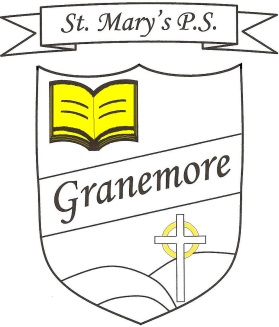 Learning through faith, laughter and love.123 Granemore RoadTassaghCo ArmaghBT20 2NJPrincipal: Mrs B Casey bcasey632@c2kni.netLearning through faith, laughter and love.Telephone:  02837538018Facsimile :  028 37538018